逾期未繳納「學雜費、學分費」者請透過下列途徑繳費未列印繳費單之同學請至臺灣銀行學雜費入口網，登入後下載繳費單，儘速繳納，學雜費入口網連結網址如下：https://school.bot.com.tw/newTwbank/index.aspx逾期繳款方式僅限以下兩種：一、行政大樓一樓台灣企銀櫃台（10:00～11:50）以現金繳款，非銀行櫃台營業時間請至出納組繳款。二、提款機（ATM）轉帳。請依個人下載之當學期／當次繳費單（每人每次繳費帳號均不同），至各銀行自動櫃員機，輸入銀行代號"004"、16碼繳款帳號（帳號詳個人繳費單，位置如下圖範例）、繳費金額，進行轉帳。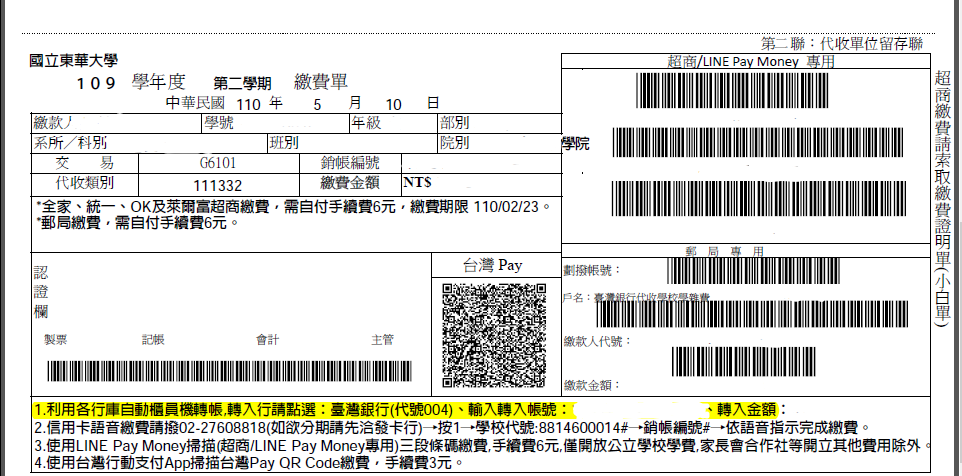 